12.02.2019 року № 01-35/42/1Керівникам закладів дошкільної освітиЩодо проведення Всеукраїнського заняття доброти «Гуманне та відповідальне ставлення до тварин»На виконання листа управління освіти і науки Кіровоградської обласної державної адміністрації від 05 лютого 2019 року № 35-12/407/0.35 доводимо до вашого відома та організації відповідної роботи лист Міністерства освіти і науки України від 28 січня 2019 року № 2.4-312 щодо проведення Всеукраїнського заняття доброти «Гуманне та відповідальне ставлення до тварин» (додається).Додаток: на 1 арк. в 1 примВ. о. начальника відділу освіти                               		І. Оранська   Валентина Сердюк 9 73 98                                            МІНІСТЕРСТВО ОСВІТИ І НАУКИ УКРАЇНИДепартамент загальної середньої та дошкільної освітипр. Перемоги, 10 м Київ, 01135, тел (044)481-47-69, факс (044)481-47-69Департаменти (управління) освіти і науки (молоді та спорту) обласних та Київської міської державних адміністраційПро проведення Всеукраїнського заняття доброти «Гуманне та відповідальне ставлення до тварин»Департамент загальної середньої та дошкільної освіти інформує, що Благодійний фонд допомоги безпритульним тваринам «Щаслива лапа» реалізує просвітницько-виховний проект, спрямований на формування у дітей іуманного та відповідального ставлення до тварин.З цією метою за бажанням Благодійний фонд пропонує провести 1 березня 2019 року Всеукраїнське заняття доброти для дітей старшого дошкільного віку «Гуманне та відповідальне ставлення до тварин».Конспект заняття з презентацією можна завантажити за посиланням - Koo.gl/wgppn4.Просимо інформувати керівників закладів дошкільної освіти.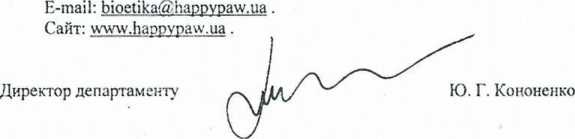 А Рсгсігт 481-32-00144/0109 від 29 0*.2019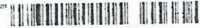 